Р О С С И Й С К А Я   Ф Е Д Е Р А Ц И ЯБ Е Л Г О Р О Д С К А Я   О Б Л А С Т Ь 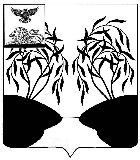 МУНИЦИПАЛЬНЫЙ  СОВЕТ  МУНИЦИПАЛЬНОГО  РАЙОНА «РАКИТЯНСКИЙ РАЙОН»  БЕЛГОРОДСКОЙ  ОБЛАСТИ Тридцатое заседание Муниципального совета Р Е Ш Е Н И Е от 29 сентября 2021 года                                                                          № 16О внесении изменений в решениеМуниципального совета от 27 ноября 2020 года № 7 «Об утверждении прогнозного плана (программы) приватизации объектов муниципальной собственности  Ракитянскогорайона на 2021 год»	В соответствии со ст.10 Федерального закона от 21.12.2001 года   №178-ФЗ «О приватизации государственного и муниципального имущества», в целях эффективного использования имущества, находящегося в муниципальной собственности Ракитянского района, Муниципальный совет Ракитянского района р е ш и л:            1. Внести в решение Муниципального совета муниципального района «Ракитянский район» Белгородской области от 27 ноября 2020 года №7 «Об утверждении прогнозного плана (программы) приватизации объектов муниципальной собственности Ракитянского района на 2021 год» (далее - План) следующее изменение:	     - дополнить План пунктами 7 и 8, согласно приложения к настоящему решению.	2. Настоящее решение вступает в силу с момента его официального опубликования.3. Контроль за исполнением настоящего решения возложить на комиссию Муниципального совета по экономическому развитию, бюджету, налоговой политике и муниципальной собственности (А.И. Белоконев). ПредседательМуниципального совета                                                                                      Н.М. Зубатова                                                                                                                                                                      Приложение                                                                                              	                                                        к решению Муниципального  совета	                                                                            от 29 сентября 2021г.                                                                                                                                                                                                              №16	                                                                                                           Движимое имущество, подлежащее включению в прогнозный план (программу) приватизации  объектов муниципальной собственности Ракитянского района  на 2021 год№ п/пМесто нахождения объектаХарактеристика объектовХарактеристика объектовХарактеристика объектовОбременениеОбременениеПланируемый период приватизацииПредлагаемый способ приватизации№ п/пМесто нахождения объектаНаименование объекта, кадастровый номер Этаж-ностьПлощадь, кв.м.ВидПользо-вательПланируемый период приватизацииПредлагаемый способ приватизации1234567897Белгородская область, Ракитянский район, п. РакитноеГАЗ - 3302, идентификационный номер (VIN) Х9633020062102848, наименование грузовой, категория ТС В, год изготовления ТС 2005----2021Продажа через торги на аукционе8Белгородская область, Ракитянский район, п. РакитноеГАЗ - 3302, идентификационный номер (VIN) ХТН33020041940685, наименование грузовой, категория ТС В, год изготовления ТС 2004----2021Продажа через торги на аукционе